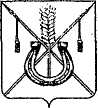 АДМИНИСТРАЦИЯ КОРЕНОВСКОГО ГОРОДСКОГО ПОСЕЛЕНИЯКОРЕНОВСКОГО РАЙОНАПОСТАНОВЛЕНИЕот 28.06.2022   		                                                  			  № 855г. КореновскО проекте решения Совета Кореновского городского поселенияКореновского района «Об утверждении Положения о порядке и условиях предоставления иных межбюджетных трансфертов из бюджета Кореновского городского поселения Кореновского района бюджету муниципального образования Кореновский район в отношении переданных полномочий по решению вопросов местного значения»В соответствии с решением Совета Кореновского городского поселения Кореновского района от 22 апреля 2014 года № 426 «Об утверждении Положения «О порядке внесения проектов нормативных правовых актов в Совет Кореновского городского поселения», администрация Кореновского городского поселения Кореновского района п о с т а н о в л я е т:1. Согласиться с проектом решения Совета Кореновского городского поселения Кореновского района «Об утверждении Положения о порядке и условиях предоставления иных межбюджетных трансфертов из бюджета Кореновского городского поселения Кореновского района бюджету муниципального образования Кореновский район в отношении переданных полномочий по решению вопросов местного значения». 2. Направить проект решения «Об утверждении Положения о порядке и условиях предоставления иных межбюджетных трансфертов из бюджета Кореновского городского поселения Кореновского района бюджету муниципального образования Кореновский район в отношении переданных полномочий по решению вопросов местного значения» в Совет Кореновского городского поселения Кореновского района для рассмотрения в установленном порядке (прилагается).3. Назначить представителем главы Кореновского городского поселения Кореновского района при обсуждении данного проекта решения в Совете Кореновского городского поселения начальника финансово-экономического отдела администрации Кореновского городского поселения Ю.А. Киричко.4. Общему отделу администрации Кореновского городского поселения Кореновского района (Труханова) обеспечить размещение настоящего постановления на официальном сайте администрации Кореновского    городского поселения Кореновского района в информационно-телекоммуникационной сети «Интернет».5. Постановление вступает в силу со дня его подписания.ГлаваКореновского городского поселенияКореновского района					                               М.О. ШутылевПРОЕКТ РЕШЕНИЯСовета Кореновского городского поселения Кореновского районаот       _____ 2022 года					                                           № г. КореновскОб утверждении Положения о порядке и условиях предоставления иных межбюджетных трансфертов из бюджета Кореновского городского поселения Кореновского района бюджету муниципального образования Кореновский район в отношении переданных полномочий по решению вопросов местного значенияВ соответствии со статьей 142.4 Бюджетного кодекса Российской Федерации, Федеральным Законом от 06 октября 2003 года № 131- ФЗ «Об общих принципах организации местного самоуправления в Российской Федерации», Совет Кореновского городского поселения Кореновского района р е ш и л: 1. Утвердить Положение о порядке и условиях предоставления иных межбюджетных трансфертов из бюджета Кореновского городского поселения Кореновского района бюджету муниципального образования Кореновский район в отношении переданных полномочий по решению вопросов местного значения (прилагается).	2. Настоящее решение подлежит официальному опубликованию и размещению на официальном сайте администрации Кореновского городского поселения Кореновского района в информационно-телекоммуникационной сети «Интернет». 4. Контроль за выполнением настоящего решения возложить на постоянную комиссию по бюджету и финансам Совета Кореновского городского поселения Кореновского района (Артюшенко).5. Решение вступает в силу после его официального опубликования. распространяются на правоотношения, возникшие с 1 января 2022 года.ПОРЯДОКпредоставления иных межбюджетных трансфертов на осуществление переданных полномочий по решению вопросов местного значения бюджету муниципального образования Кореновский район из бюджета Кореновского городского поселения Кореновского района1. Иные межбюджетные трансферты бюджету муниципального образования Кореновский район (далее - район) из бюджета Кореновского городского поселения Кореновского района (далее – поселение) могут предоставляться в случае осуществления органом местного самоуправления района полномочий, переданных органом местного самоуправления поселения на основании соглашений.2. Условием предоставления иных межбюджетных трансфертов бюджету района из бюджета поселения для осуществления части полномочий по вопросам местного значения является заключение соглашений о передаче осуществления части полномочий между органом местного самоуправления района и поселения в порядке, установленном решением Совета Кореновского городского поселения Кореновского района, о порядке заключения соглашений с органом местного самоуправления района о передаче (принятии) осуществления части полномочий по решению вопросов местного значения.Расчет объема иных межбюджетных трансфертов, представляемых бюджету района из бюджета поселения для исполнения переданных полномочий, осуществляется в соответствии с Методикой расчета объема иных межбюджетных трансфертов для осуществления переданных полномочий, предоставляемых бюджету района из бюджета поселения, согласно приложению 1 к настоящему Порядку.Объем и распределение иных межбюджетных трансфертов бюджету района на осуществление органом местного самоуправления района полномочий, переданных органом местного самоуправления поселения на основании соглашений, утверждаются решением о бюджете Кореновского городского поселения Кореновского района на очередной финансовый год и плановый период.Иные межбюджетные трансферты бюджету района на осуществление органом местного самоуправления района полномочий, переданных органом местного самоуправления поселения на основании соглашений, из бюджета поселения перечисляются в бюджет района в соответствии со сводной бюджетной росписью.Расходование бюджетом района на осуществление органом местного самоуправления района полномочий, переданных органом местного самоуправления поселения на основании соглашений, из бюджета поселения носит целевой характер, ответственность за целевое использование трансфертов несут органы местного самоуправления района, которым предоставлены иные межбюджетные трансферты.Не использованные в текущем финансовом году иные межбюджетные трансферты бюджетом района на осуществление органом местного самоуправления района полномочий, переданных органами местного самоуправления поселения на основании соглашений, из бюджета района, подлежат возврату в соответствии с заключенными соглашениями.Начальник финансово-экономического отделаадминистрации Кореновского городского поселения                                                                           Ю.А. Киричко Методикарасчета объема иных межбюджетных трансфертов для осуществления переданных полномочий, предоставляемых бюджету муниципального образования Кореновский район из бюджета Кореновского городского поселения Кореновского района Расчет объема иных межбюджетных трансфертов для осуществления переданных полномочий, предоставляемых бюджету муниципального образования Кореновский район из бюджета Кореновского городского поселения Кореновского района, осуществляется по следующей формуле:ОТ= ЗП+МЗ, где:ОТ – объем межбюджетных трансфертов, подлежащий передаче в бюджет района;ЗП – стандартные расходы на оплату труда определяются исходя из размера годового фонда оплаты труда с начислениями специалистов, связанных с передачей полномочий, и доли их рабочего времени, затраченного на осуществление указанных полномочий;МЗ - расчетная сумма расходов на оплату работ, услуг, приобретение оборудования, материальных запасов и прочих расходов для обеспечения исполнения переданных полномочий.Коэффициент расчетной суммы расходов на оплату работ, услуг, приобретение оборудования, материальных запасов и прочих расходов для обеспечения исполнения переданных полномочий (МЗ) определен равным 0,05 от объема годовой заработной платы (с учетом начислений на выплаты по оплате труда) расчетной численности:МЗ=ЗП*0,05Начальник финансово-экономического отдела администрации Кореновского городского поселения                                                                           Ю.А. Киричко ПРИЛОЖЕНИЕк постановлению	администрацииКореновского городского поселенияКореновского районаот 28.06.2022 № 855ГлаваКореновского городского поселения Кореновского района                                       М.О. Шутылев Председатель Совета Кореновского городского поселения Кореновского района                                      Е.Д. ДелянидиПРИЛОЖЕНИЕк решению Совета Кореновского городского поселения Кореновского района от ______________ № _____Приложение №1к порядку предоставления иных межбюджетных трансфертов на осуществление переданных полномочий по решению вопросов местного значения бюджету муниципального образования Кореновский район из бюджета Кореновского городского поселения Кореновского района